LA REDÉCOUVERTE DE LEUR PASSION ORIGINELLE ET LA RÉAPPRÉCIATION DE LEUR VOCATION DE MARISTES(Préparez une image ou un instrument de musique réel. Il peut s'agir d'une flûte, d'une guitare ou d'un violon)PRIÈRE D'OUVERTURE.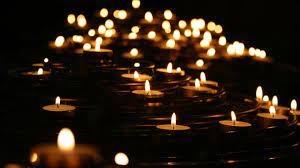 Notre Père aimant, nous te remercions de ta bonté et de ton aimable invitation pour notre mode de vie. Nous sommes heureux d'être maristes dans notre communauté avec nos voisins et nos amis qui s'efforcent de suivre le rêve de ton Fils, notre frère Jésus-Christ et ton fidèle serviteur Marcellin Champagnat. Nous te prions de garder notre cœur brûlant de l'Esprit Saint et de nous aider à être fidèles à ton appel comme Maristes aujourd'hui.UNE HISTOIRE DE ZHUANGZI : LES CHAPITRES INTÉRIEURS"Anguo Ziqi et les tuyaux du ciel et de la terre"Nanguo Ziqi était assis, appuyé sur son accoudoir. Il a levé les yeux au ciel et a soupiré d'une manière étourdie, comme s'il avait perdu son double. Yancheng Ziyu se tenait en présence de lui. "Qu'est-ce que c'est ?" dit-il. "Peut-on vraiment rendre sa forme comme un arbre flétri. Peut-on vraiment rendre son esprit comme des cendres mortes ? L'homme qui est allongé ici maintenant n'est pas celui qui était allongé ici avant !"Ziqi a dit : "Vous pouvez bien poser une telle question. Tout à l'heure, je me suis perdu - vous comprenez ? Vous avez peut-être entendu les tuyaux de l'homme mais pas ceux de la terre ; vous avez peut-être entendu les tuyaux de la terre mais pas ceux du ciel.""Puis-je demander la méthode pour cela ?"Ziqi répondit : "La Grande Motte éructe du qi : on l'appelle le Vent. Il n'a pas de point d'émergence, mais une fois qu'il est apparu, les myriades de creux commencent à hurler. N'avez-vous jamais entendu leur long cri ?"Les torsions des forêts de montagne, les cavernes des grands arbres de cent portées - comme des narines, comme des bouches, comme des oreilles, comme des douilles, comme des bols, comme des mortiers, comme des ravins, comme des bassins :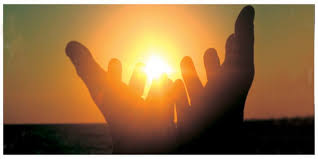 se précipitant, tirant, rugissant, aspirant, criant, gémissant, gloussant, gémissant. La première rafale crie hoooo, les vents qui suivent crient ooooh. Une petite harmonie dans une brise tintante devient le grand chœur d'un tourbillon. "Quand le vent violent est passé, tous les creux sont laissés vides - n'avez-vous pas remarqué leurs cris traînants ?".Ziyu dit : "Par les tuyaux de la terre, tu veux dire les creux ; par les tuyaux de l'homme, tu veux dire les accolades des flûtes de bambou. Puis-je m'enquérir des tuyaux du ciel ?"Ziqi répondit : "Ils sifflent à travers les myriades de choses différentes et laissent chacune être comme elle-même, chacune prenant tout ce qui lui convient - mais qui est celui qui les souffle ?".GUIDE POUR LA RÉFLEXION.Imaginez que vous êtes un instrument de musique. Respirez par le nez. Lorsque vous expirez, imaginez que vous produisez un son. Imaginez que vous êtes au milieu de l'orchastra et que vous devenez l'un d'entre eux. Quel genre de son pouvez-vous entendre ou quel est votre rôle pour créer une harmonie ?LE PARTAGE DE VOTRE HISTOIRE.LECTURE DU PSAUME 47.Pour le leader. Un psaume des Korahites.Vous tous, peuples, tapez dans vos mains ;criez à Dieu avec des cris de joie.Car c'est l'Éternel, le Très-Haut, qu'il faut craindre,le grand roi sur toute la terre,Qui a fait que les gens nous soient soumis,les nations sous nos pieds,qui a choisi notre héritage pour nous,la gloire de Jacob, qu'il aime.
SelahDieu s'est élevé avec un cri ;l'Éternel, au son des trompettes.Chantez des louanges à Dieu, chantez des louanges ;chantez les louanges de notre roi, chantez les louanges.Car Dieu est roi sur toute la terre ;chanter des hymnes de louange.Dieu règne sur les nations ;Dieu est assis sur son trône sacré.Les princes des peuples s'assemblentavec le peuple du Dieu d'Abraham.Car les boucliers de la terre appartiennent à Dieu,hautement exalté.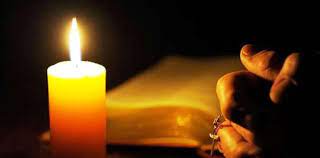 PRIÈRE DE CLÔTURE.Notre Père aimant, tu écoutes le chant de Marie lorsqu'elle rencontre Elisabeth. Comme Marie, notre modèle de foi, nous te demandons de nous aider à chanter notre propre chanson et à jouer de notre propre instrument afin que nous puissions être l'un des membres de ton orchestre céleste avec Marie, Marcellin Champagnat et les autres Maristes. Aide-nous à être toujours en accord avec notre propre vocation. Nous te le demandons par notre frère Jésus-Christ. Amen.